Fotodokumentácia potvrdzujúca realizáciu projektu Obnovy RD (povinná príloha k Žiadosti o platbu)Fotografie rodinného domu slúžia na jednoznačnú identifikáciu rodinného domu. Prijímateľ je povinný predložiť fotografie v rozsahu, v ktorom bude možné identifikovať každú svetovú stranu domu. Ak označenie súpisného, resp. popisného čísla nie je čitateľné z fotografie celkového pohľadu rodinného domu, je potrebné vyhotoviť fotku s detailom súpisného, resp. popisného čísla. Fotografie označené červeným rámom sú povinné a požadované vždy, bez ohľadu na rozsah realizovaných opatrení. Záväzný vzor špecifikuje požiadavky na minimálny rozsah fotodokumentácie. Predložené fotografie musia byť v kvalite, ktorá jednoznačne umožňuje vizuálnu identifikáciu opatrenia (nerozmazané, neprimerane malé a pod.). Postup pri dopĺňaní fotografií:Klepnutím na ikonku  vložte fotografiu k príslušnému zrealizovanému opatreniu.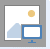 Fotografie pri opatreniach, ktoré ste nezrealizovali, zostávajú prázdne.V prípade, že si chcete predložiť inú fotografiu, na ktorú nenájdete priestor v preddefinovaných častiach,  voliteľné fotky môžete pridať na konci dokumentu v časti „Iná fotodokumentácia“ spolu s popisom, v ktorom upresníte k akému opatreniu sa fotografia vzťahuje.SKUPINA OPATRENÍ A Zlepšenie tepelno-technických vlastností Zateplenie obvodového plášťaZateplenie strešného plášťa, Výmena otvorových konštrukcii SKUPINA OPATRENÍ A Zlepšenie tepelno-technických vlastností Zateplenie podlahy nevykurovaného podkroviaSKUPINA OPATRENÍ A Zlepšenie tepelno-technických vlastností Zateplenie stropu nevykurovaného suterénuSKUPINA OPATRENÍ A Zlepšenie tepelno-technických vlastností Zateplenie podlahy na teréneSKUPINA OPATRENÍ B1 Inštalácia zdroja energie  Z fotodokumentácie inštalovaného zariadenia musí byť zrejmé jeho umiestnenie (v/na/pri nehnuteľnosti) a zároveň musí byť jednoznačne identifikovaný výrobný štítok zariadenia.  V prípade solárnych kolektorov a fotovoltických panelov musí byť zrejmý aj ich počet. Povinnou súčasťou je fotodokumentácia výrobného štítku zariadenia, ktorá musí byť jasne čitateľná.Tepelné čerpadloSKUPINA OPATRENÍ B1 Inštalácia zdroja energie Fotovoltické panelySKUPINA OPATRENÍ B1 Inštalácia zdroja energie  Solárny kolektorSKUPINA OPATRENÍ B1 Inštalácia zdroja energie  Plynový kondenzačný kotolSKUPINA OPATRENÍ B2 Zelená strecha  SKUPINA OPATRENÍ B3 akumulačná nádrž na dažďovú vodu  SKUPINA OPATRENÍ B4 Inštalácia tieniacej techniky  SKUPINA OPATRENÍ F Odstránenie azbestuObkladu stienSKUPINA OPATRENÍ F Odstránenie azbestuObkladu krytinyIná fotodokumentácia (nepovinné):IDENTIFIKÁCIA RODINNÉHO DOMU (RD)	IDENTIFIKÁCIA RODINNÉHO DOMU (RD)	IDENTIFIKÁCIA RODINNÉHO DOMU (RD)	IDENTIFIKÁCIA RODINNÉHO DOMU (RD)	Kraj: Okres:Obec:Katastrálne územie:Súpisné číslo:Popisné číslo:Fotografia rodinného domu pred obnovou (predná strana)Fotografia rodinného domu po obnove (predná strana)Fotografia rodinného domu pred obnovou (bočná strana 1)Fotografia rodinného domu po obnove (bočná strana 1)Fotografia rodinného domu pred obnovou (bočná strana 2)Fotografia rodinného domu po obnove (bočná strana 2)Fotografia rodinného domu pred obnovou (zadná strana)Fotografia rodinného domu po obnove (zadná strana)Fotografia RD pred obnovou (pohľad z ulice)Fotografia RD po obnove (pohľad z ulice)Fotografia RD pred obnovou (detail označenia RD – súpisné číslo, ak nie je jednoznačne viditeľné v predchádzajúcich fotkách)Fotografia RD po obnove (fotografia označenia RD informačná tabuľkou „Plán obnovy“)Fotografia pred obnovou Fotografia po obnove RDFotografia pred obnovou Fotografia po obnove RDFotografia pred obnovou Fotografia po obnove RDFotografia pred obnovou RDFotografia po obnove RD č.1Fotografia po obnove RD č. 2 Fotografia výrobného štítku zariadeniaFotografia pred obnovou RDFotografia po obnove RD č.1Fotografia po obnove RD č. 2Fotografia výrobného štítku zariadeniaFotografia pred obnovou RDFotografia po obnove RD č.1Fotografia po obnove RD č. 2Fotografia výrobného štítku zariadeniaFotografia pred obnovou RDFotografia po obnove RD č.1Fotografia po obnove RD č. 2Fotografia výrobného štítku zariadeniaFotografia pred obnovou RDFotografia po obnove RDFotografia pred obnovou RDFotografia po obnove RDFotografia pred obnovou RDFotografia po obnove RDFotografia pred obnovou RDFotografia po obnove RDFotografia pred obnovou RDFotografia po obnove RDFotografia pred obnovou RDFotografia po obnove RDFotografia pred obnovou RDFotografia po obnove RDPopis:Popis:Popis:Popis:Popis:Popis: